Rotary International District 6080 Youth ExchangeFlat Fee Schedule – Long Term Outbound Students 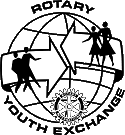 Because the Rotary Youth Exchange Program is subsidized by Rotary donations and volunteers,This program typically costs 50-80% less than other youth exchange programs.The flat fee is the same for all countries. *We collect a $300 DEPOSIT which will be returned to students who successfully complete their exchanges and complete all the pre-defined requirements before, during and after their exchange experience.   These requirements are outlined in the Outbound Manual & will be discussed during the Orientation Process. During the exchange, students are provided with room and board and their education at no cost.  A monthly allowance will also be provided by the host Rotary club.Make Checks payable to:  “ROTARY 6080 YOUTH EXCHANGE”NOTE: Payment in FULL is due no later than May 1.  However, we will try to be flexible if other payment arrangements need to be made.  This should be discussed in advance with the RYE Outbound Program Director and Program Chair.ITEMS INCLUDED IN FLAT FEEITEMS BELOW  NOT INCLUDED IN FLAT FEE  STUDENTS RESPONSIBLE FOR THESE COSTS Orientation Meetings and MaterialsAirfare and Change Fees: $1000-$1800Rotary Blazer$300 Emergency Fund & Insurance DeductiblesExchange Pins/ItemsPhysical and Dental Exams  U.S. and Missouri FlagsClothing: Including School Uniforms (where required)Name BadgePassport (for Student & 1 Parent)Business CardsStudent Visa-may require trip to ChicagoOngoing monthly contact and supportMedical and Liability Insurances: $900 - $1000Re-Entry “Splash Down” WeekendLanguage Camp & Tutoring (if necessary)Rebound ActivitiesLuggage, Camera, Cell Phone, Computer  Year-end Tours & Recreational TravelTotal = $1,650*Varies:  $4000 - $7000Payment Schedule for Flat Fee Payment Schedule for Flat Fee Payment Schedule for Flat Fee Payment Schedule for Flat Fee No.DATEYEAR LONG1.Application Fee – Due at first Outbound Orientation$2502.1st Payment –  March 1st$7003.2nd Payment – April 15th$700TOTAL$1650